                                                                                               Приложение                                                              к постановлению Администрации                                                                         сельского поселения Гончаровский                                                             сельсовет муниципального района                                                                Федоровский район                                                 Республики Башкортостан                                                                         от  01.07.2019г.  №  42ПРОГРАММА В ОБЛАСТИ ЭНЕРГОСБЕРЕЖЕНИЯИ ПОВЫШЕНИЯ ЭНЕРГЕТИЧЕСКОЙ ЭФФЕКТИВНОСТИАДМИНИСТРАЦИИ СЕЛЬСКОГО ПОСЕЛЕНИЯ ГОНЧАРОВСКИЙ СЕЛЬСОВЕТ МУНИЦИПАЛЬНОГО РАЙОНА ФЕДОРОВСКИЙ РАЙОН РЕСПУБЛИКИ БАШКОРТОСТАН НА 2019 – 2023 ГОДЫ                                         д. Гончаровка 2019   г.ПАСПОРТПрограммы «Энергосбережение и повышение энергетической эффективности на 2019-2023 годы»1. СОДЕРЖАНИЕ ПРОБЛЕМЫ      В соответствии с Федеральным законом от 23.11.2009 N 261-ФЗ "Об энергосбережении и о повышении энергетической эффективности и о внесении изменений в отдельные законодательные акты Российской Федерации" весь объем вырабатываемых, реализуемых и потребляемых топливно-энергетических ресурсов подлежит обязательному учету с использованием технических средств.    В настоящее время затраты на энергетические ресурсы составляют существенную часть расходов организации. В условиях увеличения тарифов и цен на энергоносители их расточительное и неэффективное использование недопустимо. Создание условий для повышения эффективности использования энергетических ресурсов становится одной из приоритетных задач развития организации.     Структура энергопотребления организации представлена ниже:                                                                                                                    Таблица 1     Наблюдается снижение потребления энергетических ресурсов, который обусловлен экономией энергических ресурсовОсновными поставщиками энергетических ресурсов и коммунальных услуг бюджетного учреждения являются:- электрической энергии – ООО «ЭСКБ»Газ природный- ООО «Газпром межрегионгаз Уфа,  ОАО «Газ-сервис» РБ Салаватгаз- воды – ООО «Водоканал»         Организация имеет в собственности здание Администрации сельского поселения Гончаровский сельсовет муниципального района Федоровский район Республики Башкортостан.	Основные технические характеристики здания приведены ниже:Объект: здание АСП Гончаровский сельсовет, расположенное по адресу: 453284, Республика Башкортостан, Федоровский район, д. Гончаровка, ул.Салавата Юлаева, д.14.Площадь застройки(кв.м):  - 471,7Тип кровли: совмещенная, рулоннаяОсновной строительный материал: кирпичЭтажность: 2Общая и отапливаемая площадь помещений (кв.м): 471,7 кв.м.Средний фактический и физический износ здания (%): 40	Для освещения помещений организации используется 14 ламп , из которых14 шт. накаливания. Внутренняя система освещения не оснащена автоматической системой управления, датчиками движения.	Для наружного освещения используется 81 шт. ламп, из которых 0 шт. ламп накаливания, 35 светодииодных, 46 шт. натриевых ламп. Система наружного освещения оснащена автоматической системой управления.Таблица 3Таблица№4Оплата энергетических ресурсов потребляемых организацией осуществляется самостоятельно, за счёт субсидий из местного бюджета, предоставляемой на оплату энергетических ресурсов.Основными проблемами, приводящими к нерациональному использованию энергетических ресурсов в организации являются:высокий износ основных фондов организации, в том числе зданий, строений, сооружений, инженерных коммуникаций, котельного оборудования, электропроводки;использование оборудования и материалов низкого класса энергетической эффективности;применение энергоемких технологических процессов.2. ЦЕЛИ И ЗАДАЧИ ПРОГРАММЫЦель Программы: обеспечение рационального использования  энергетических  ресурсов  за счет реализации мероприятий по энергосбережению и повышению энергетической  эффективности. Основные задачи Программы: - реализация организационных мероприятий по энергосбережению и                                               повышению энергетической эффективности; - оснащение  приборами учета используемых энергетических ресурсов; - повышение       эффективности        системы теплоснабжения; - повышение       эффективности        системы электроснабжения;-  повышение       эффективности        системы водоснабжения; - повышение   эффективности   использования моторного топлива3. ОСНОВНЫЕ НАПРАВЛЕНИЯ РЕАЛИЗАЦИИ ПРОГРАММЫ	В целях учета и сокращения потребления бюджетных учреждений и организаций района тепловой энергии, электрической энергии, воды предусматривается:	- анализ текущей ситуации, на основании которого определяется необходимость проведения тех или иных мероприятий и потенциал энергосбережения;	- достижение планомерного снижения потребления энергетических ресурсов в организациях, не менее чем на 3%;4. РЕСУРСНОЕ ОБЕСПЕЧЕНИЕ ПРОГРАММЫИсточниками финансирования для осуществления мероприятий Программы являются средства республиканского бюджета, местного бюджета.Объем финансирования мероприятий уточняется ежегодно.Финансирование энергосберегающих мероприятий за счет средств республиканского бюджета осуществляется в соответствии с Законом Республики Башкортостан «О республиканском бюджете на соответствующий финансовый год»	Кадровое и материально-техническое обеспечение Программы осуществляют профильные подрядные организации, заключившие договоры с организациями – участниками Программы5. ОЦЕНКА ЭФФЕКТИВНОСТИ РЕАЛИЗАЦИИ ПРОГРАММЫ	Оценка эффективности реализации Программы осуществляется на основе обобщенных оценочных показателей, определяется путем сравнения базовых значений показаний с текущими (на этапе реализации) и завершающими (по окончании реализации Программы).6. УПРАВЛЕНИЕ И КОНТРОЛЬ ЗА РЕАЛИЗАЦИЕЙ ПРОГРАММЫ, ПОРЯДОК И ОТЧЕТНОСТЬОбщее руководство и управление Программой осуществляет Администрация сельского поселения Гончаровский сельсовет муниципального района Федоровский район  Республики Башкортостан.Контроль за реализацией Программы осуществляет:- Администрация  сельского поселения Гончаровский сельсовет муниципального района Федоровский район7. СИСТЕМА ПРОГРАММНЫХ МЕРОПРИЯТИЙПредлагаемые к реализации мероприятия должны соответствовать целям Программы, учитывать перспективы развития, быть взаимоувязаны, ранжированы по приоритетам и срокам окупаемости и ориентированы на получение эффекта снижения энергопотребления.  Основными принципами реализации Программы являются:-  комплексный подход, системность и поэтапность реализации планируемых мероприятий; взаимодействие администрации сельского поселения Гончаровский сельсовет с администрацией Федоровского муниципального района в части согласования решения проблем энергоэффективности; создание в коллективе максимально благоприятных условий для обеспечения бережливого отношения сотрудников к потребляемым энергоресурсам. Программные мероприятия подразделяются на организационные (административные  мероприятия, управление и мониторинг) и технические мероприятия. По результатам мониторинга выполнения программных мероприятий производится анализ и обобщение полученных данных и корректировка запланированных мероприятий8. ПЕРЕЧЕНЬ ОСНОВНЫХ МЕРОПРИЯТИЙ  В БЮДЖЕТНОЙ СФЕРЕ2. Оснащение приборами учета используемых энергетических  ресурсов.                          В организации установлено 1 прибор учета электрической энергии, 1 прибор учета газа.Установка и замена приборов учета не требуется.    	3. Повышение эффективности системы теплоснабжения.Мероприятия раздела охватывают, в частности:4. Повышение эффективности системы электроснабжения.Количество светильников с лампами накаливания 14 шт.Суммарная протяженность электропроводки  напряжением 220 кВ составляет 60 м. Состояние электропроводки характеризуется 20 % износом.Потери в сети составляют 10 %.Мероприятия раздела охватывают, в частности:Повышение эффективности использования моторного топлива.В организации используются транспортные средства: ВАЗ – 211046. Ожидаемые результатыПо итогам реализации Программы прогнозируется достижение следующих основных результатов:обеспечения надежной и бесперебойной работы системы энергоснабжения организации;завершения оснащения приборами учета расхода энергетических ресурсов;снижение расходов на энергетические ресурсы не менее 15 % по отношению к 2009г. с ежегодным снижением на 3 %;снижение удельных показателей потребления энергетических ресурсов не менее 15% по отношению к 2007 г.;использование энергосберегающих технологий, а также оборудования и материалов высокого класса энергетической эффективности;Реализация Программы также обеспечит высвобождение дополнительных финансовых средств для реализации мероприятий по энергосбережению и повышению энергетической эффективности за счет полученной экономии в результате снижения затрат на оплату энергетических ресурсов.8. Объем и источники финансированияВ 2019	-2023	гг. общий объем финансирования Программы за счет всех источников финансирования составит 345 тыс. руб., в том числе:  	за счет местного бюджета – 34 тыс. руб.                                                                                                       Таблица 6Перечень мероприятий Программы и объемы финансирования следует ежегодно уточнять.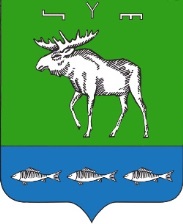        7АРАР		    	                                            ПОСТАНОВЛЕНИЕ                      « 01» июля  2019 й.                              № 42                           « 01 » июля  2019 г.Об   утверждении  целевой   долгосрочной  программы«Энергосбережение и повышение энергетической эффективностина территории сельского поселения Гончаровский сельсовет на 2019-2023 годы»                      В соответствии с Федеральным законом от 23.11.2009  № 261-ФЗ «Об энергосбережении и о повышении энергетической эффективности и о внесении изменений в отдельные законодательные акты Российской Федерации», Федеральным законом Российской Федерации от 06.10.2003 года №131-ФЗ «Об общих принципах организации местного самоуправления в Российской Федерации»ПОСТАНОВЛЯЮ:1. Утвердить   целевую долгосрочную программу «Энергосбережение и повышение энергетической эффективности на территории сельского поселения Гончаровский сельсовет на 2019-2023 годы» 2. Установить, что в ходе реализации целевой  долгосрочной  программы «Энергосбережение и повышение энергетической эффективности на территории  сельского поселения Гончаровский сельсовет 2019-2023 годы» ежегодной корректировке подлежат мероприятия и объемы их финансирования с учетом возможностей средств бюджета поселения.3. Настоящее постановление обнародовать на информационном стенде в здании администрации сельского поселения Гончаровский сельсовет и в сети «Интернет» на сайте администрации сельского поселения Гончаровский сельсовет муниципального района Федоровский район Республики Башкортостан4. Контроль за исполнением настоящего постановления оставляю за собой.Глава сельского поселенияГончаровский сельсоветмуниципального районаФедоровский районРеспублики Башкортостан				                                                 Г.М.ИдрисовНаименование ПрограммыЭнергосбережение и повышение энергетической эффективности на территории сельского поселения Гончаровский сельсовет на 2019-2023 годыОснование для разработки ПрограммыФедеральный закон Российской Федерации от 06.10.2003 года № 131- ФЗ «Об общих принципах организации местного самоуправления в Российской Федерации» Федеральный закон Российской Федерации от 23.11.2009 года № 261-ФЗ «Об энергосбережении и повышении энергетической эффективности и о внесении изменений в отдельные законодательные акты Российской Федерации» Постановление Правительства РФ от 31.12.2009 года № 1225 «О требованиях к региональным и муниципальным программам в области энергосбережения и повышения энергетической эффективности» Приказ Министерства экономического развития Российской Федерации от 17.02.2010 года № 61 «Об утверждении примерного перечня мероприятий в области энергосбережения и повышения энергетической эффективности, который может быть использован в целях разработки региональных, муниципальных программ в области энергосбережения и повышения энергетической эффективности»Заказчик ПрограммыАдминистрация СП Гончаровский сельсовет муниципального района Федоровский район Республики БашкортостанРазработчик ПрограммыАдминистрация сельского поселения Гончаровский сельсовет муниципального района Федоровский район Республики БашкортостанЦели и задачи ПрограммыЦель Программы: обеспечение рационального использования  энергетических  ресурсов  за счет       реализации       мероприятий       по энергосбе-режению         и         повышению энергетической эффективности. Основные задачи Программы: - реализация организационных мероприятий по энергосбережению         и         повышению энергетической эффективности; - оснащение  приборами учета используемых энергетических ресурсов; - повышение       эффективности        системы теплоснабжения; - повышение       эффективности        системы электроснабжения;-  повышение       эффективности        системы водоснабжения; - повышение   эффективности   использования моторного топливаСрок реализации Программы2019-2023 годыОбъем и источники финансирования ПрограммыСредства местного бюджета Исполнители ПрограммыАдминистрация СП Гончаровский сельсовет муниципального района Федоровский район Республики БашкортостанОсновные ожидаемые результаты реализации Программы- полный переход на приборный учет при расчетах в муниципальных учреждениях;- сокращение расходов тепловой и электрической энергии в муниципальных учреждениях;- экономия потребления воды в муниципальных учреждениях;- экономия электрической энергии в системе наружного освещения;- сокращение расходов моторного топлива;-сокращение удельных показателей энергопотребления экономики муниципального образования;- повышение заинтересованности в энергосбережении.Контроль за исполнением ПрограммыКоординацию деятельности исполнителей Программы осуществляет Администрация СП Гончаровский сельсовет муниципального района Федоровский район Республики Башкортостан№ п/ пНаименование энергетического ресурсаЕдиница измеренияПредшествующие годыПредшествующие годыПредшествующие годыПредшествующие годыПримечаниеееение ние20152016201720181.Электрическая энергиятыс. кВт-ч4,2523,4233,1802,6922.Моторное топливо, в том числе:л, тбензинл, т1,2421,1361,3741,612дизельное топливол, т3Природный газтыс. куб. м1015,1316214.Холодная водатыс. куб. м0,0530,0530,0530,053Освещение помещений зданияОсвещение помещений зданияОсвещение помещений зданияОсвещение помещений зданияОсвещение помещений зданияОсвещение помещений зданияОсвещение помещений зданияЗданияКоличество световых точек, ед.из них:из них:из них:из них:Автоматизированная система управления освещением, типЗданияКоличество световых точек, ед.с энергосберегающими лампами (светильниками)с энергосберегающими лампами (светильниками)с использовани ем датчиков движения, ед ./кол-во датчиков, ед.с использованием ЭПРА, ед.Автоматизированная система управления освещением, типЗданияКоличество световых точек, ед.ТипКол-во, ед.с использовани ем датчиков движения, ед ./кол-во датчиков, ед.с использованием ЭПРА, ед.Автоматизированная система управления освещением, типАСП Гончаровский сельсовет14накаливания14000Наружное (уличное) освещениеНаружное (уличное) освещениеНаружное (уличное) освещениеНаружное (уличное) освещениеНаружное (уличное) освещениеНаружное (уличное) освещениеНаружное (уличное) освещениеКоличество световых точек, ед.из них:из них:из них:из них:Автоматизированная система управления освещением, типКоличество световых точек, ед.с энергосберегающими лампами (светильниками)с энергосберегающими лампами (светильниками)с использовани ем датчиков движения, ед ./кол-во датчиков, ед.с использованием ЭПРА, ед.Автоматизированная система управления освещением, типКоличество световых точек, ед.ТипКол-во, ед.с использовани ем датчиков движения, ед ./кол-во датчиков, ед.с использованием ЭПРА, ед.Автоматизированная система управления освещением, тип81светодиодные35натриевые46Вид энергетического ресурсаЕд. изм.Суммарные годовые затратыСуммарные годовые затратыСуммарные годовые затратыСуммарные годовые затратыСуммарные годовые затратыСуммарные годовые затраты, расчеты за потребляемые энергетические ресурсы осуществляются с использованием приборов учетаСуммарные годовые затраты, расчеты за потребляемые энергетические ресурсы осуществляются с использованием приборов учетаСуммарные годовые затраты, расчеты за потребляемые энергетические ресурсы осуществляются с использованием приборов учетаСуммарные годовые затраты, расчеты за потребляемые энергетические ресурсы осуществляются с использованием приборов учетаСуммарные годовые затраты, расчеты за потребляемые энергетические ресурсы осуществляются с использованием приборов учета20152016201720182015201620172018Электроэнергиятыс. руб.15,715,62116,25714,46915,715,62116,25714,469Газтыс. руб.54,93085,68693,761122,70154,93085,68693,761122,701Моторное топливотыс. руб.40,74037,19545,40863,23040,74037,19545,40863,230водатыс. руб.1,4941,4941,4941,4941,4941,4941,4941,494№ п.п.Наименование мероприятияЕд. изм.Кол-воОтветственный исполнительИсточники финансирования *Финансовые затраты на реализацию (тыс. рублей)Финансовые затраты на реализацию (тыс. рублей)Финансовые затраты на реализацию (тыс. рублей)Финансовые затраты на реализацию (тыс. рублей)Финансовые затраты на реализацию (тыс. рублей)Финансовые затраты на реализацию (тыс. рублей)Финансовые затраты на реализацию (тыс. рублей)Ожидаемый результатОжидаемый результатОжидаемый результатв том числев том числев том числев том числев том числев том числевсего20199202020212022202320231. Реализация организационных мероприятий по энергосбережению и повышению энергетической эффективности1. Реализация организационных мероприятий по энергосбережению и повышению энергетической эффективности1. Реализация организационных мероприятий по энергосбережению и повышению энергетической эффективности1. Реализация организационных мероприятий по энергосбережению и повышению энергетической эффективности1. Реализация организационных мероприятий по энергосбережению и повышению энергетической эффективности1. Реализация организационных мероприятий по энергосбережению и повышению энергетической эффективности1. Реализация организационных мероприятий по энергосбережению и повышению энергетической эффективности1. Реализация организационных мероприятий по энергосбережению и повышению энергетической эффективности1. Реализация организационных мероприятий по энергосбережению и повышению энергетической эффективности1. Реализация организационных мероприятий по энергосбережению и повышению энергетической эффективности1. Реализация организационных мероприятий по энергосбережению и повышению энергетической эффективности1. Реализация организационных мероприятий по энергосбережению и повышению энергетической эффективности1. Реализация организационных мероприятий по энергосбережению и повышению энергетической эффективности1. Реализация организационных мероприятий по энергосбережению и повышению энергетической эффективности1. Реализация организационных мероприятий по энергосбережению и повышению энергетической эффективности1. Реализация организационных мероприятий по энергосбережению и повышению энергетической эффективности1Обучение работниковосновам энергосбережения иповышения энергетической эффективностиВсего1Обучение работниковосновам энергосбережения иповышения энергетической эффективностиФБ1Обучение работниковосновам энергосбережения иповышения энергетической эффективностиБСРФ1Обучение работниковосновам энергосбережения иповышения энергетической эффективностиМБ1Обучение работниковосновам энергосбережения иповышения энергетической эффективностиСС1Обучение работниковосновам энергосбережения иповышения энергетической эффективностиИИИТОГО ПО РАЗДЕЛУИТОГО ПО РАЗДЕЛУИТОГО ПО РАЗДЕЛУИТОГО ПО РАЗДЕЛУИТОГО ПО РАЗДЕЛУВсегоИТОГО ПО РАЗДЕЛУИТОГО ПО РАЗДЕЛУИТОГО ПО РАЗДЕЛУИТОГО ПО РАЗДЕЛУИТОГО ПО РАЗДЕЛУФБИТОГО ПО РАЗДЕЛУИТОГО ПО РАЗДЕЛУИТОГО ПО РАЗДЕЛУИТОГО ПО РАЗДЕЛУИТОГО ПО РАЗДЕЛУБСРФИТОГО ПО РАЗДЕЛУИТОГО ПО РАЗДЕЛУИТОГО ПО РАЗДЕЛУИТОГО ПО РАЗДЕЛУИТОГО ПО РАЗДЕЛУМБИТОГО ПО РАЗДЕЛУИТОГО ПО РАЗДЕЛУИТОГО ПО РАЗДЕЛУИТОГО ПО РАЗДЕЛУИТОГО ПО РАЗДЕЛУССИТОГО ПО РАЗДЕЛУИТОГО ПО РАЗДЕЛУИТОГО ПО РАЗДЕЛУИТОГО ПО РАЗДЕЛУИТОГО ПО РАЗДЕЛУИИ№П.П.Наименование мероприятияЕд. изм.Кол-воОтветственный исполнительИсточники финансирования*Финансовые затраты на реализацию (тыс. рублей)Финансовые затраты на реализацию (тыс. рублей)Финансовые затраты на реализацию (тыс. рублей)Финансовые затраты на реализацию (тыс. рублей)Финансовые затраты на реализацию (тыс. рублей)Финансовые затраты на реализацию (тыс. рублей)Финансовые затраты на реализацию (тыс. рублей)Финансовые затраты на реализацию (тыс. рублей)Ожидаемый результатв том числев том числев том числев том числев том числев том числев том числевсего20192020202120212022202320233. Повышение эффективности системы теплоснабжения3. Повышение эффективности системы теплоснабжения3. Повышение эффективности системы теплоснабжения3. Повышение эффективности системы теплоснабжения3. Повышение эффективности системы теплоснабжения3. Повышение эффективности системы теплоснабжения3. Повышение эффективности системы теплоснабжения3. Повышение эффективности системы теплоснабжения3. Повышение эффективности системы теплоснабжения3. Повышение эффективности системы теплоснабжения3. Повышение эффективности системы теплоснабжения3. Повышение эффективности системы теплоснабжения3. Повышение эффективности системы теплоснабжения3. Повышение эффективности системы теплоснабжения3. Повышение эффективности системы теплоснабжения1.Замена старых отопительных котлов в индивидуальных системах отопления на новые энергоэффективные котлышт.Всего1.Замена старых отопительных котлов в индивидуальных системах отопления на новые энергоэффективные котлышт.ФБ1.Замена старых отопительных котлов в индивидуальных системах отопления на новые энергоэффективные котлышт.БСРФ1.Замена старых отопительных котлов в индивидуальных системах отопления на новые энергоэффективные котлышт.МБ1.Замена старых отопительных котлов в индивидуальных системах отопления на новые энергоэффективные котлышт.СС1.Замена старых отопительных котлов в индивидуальных системах отопления на новые энергоэффективные котлышт.ИИЭффект в натуральном выражении, ГкалЭффект в натуральном выражении, ГкалЭффект в натуральном выражении, ГкалЭффект в натуральном выражении, ГкалЭффект в натуральном выражении, ГкалЭффект в натуральном выражении, ГкалЭффект в стоимостном выражении, тыс. руб.Эффект в стоимостном выражении, тыс. руб.Эффект в стоимостном выражении, тыс. руб.Эффект в стоимостном выражении, тыс. руб.Эффект в стоимостном выражении, тыс. руб.Эффект в стоимостном выражении, тыс. руб.ИТОГО ПО РАЗДЕЛУИТОГО ПО РАЗДЕЛУИТОГО ПО РАЗДЕЛУИТОГО ПО РАЗДЕЛУИТОГО ПО РАЗДЕЛУВсегоИТОГО ПО РАЗДЕЛУИТОГО ПО РАЗДЕЛУИТОГО ПО РАЗДЕЛУИТОГО ПО РАЗДЕЛУИТОГО ПО РАЗДЕЛУФБИТОГО ПО РАЗДЕЛУИТОГО ПО РАЗДЕЛУИТОГО ПО РАЗДЕЛУИТОГО ПО РАЗДЕЛУИТОГО ПО РАЗДЕЛУБСРФИТОГО ПО РАЗДЕЛУИТОГО ПО РАЗДЕЛУИТОГО ПО РАЗДЕЛУИТОГО ПО РАЗДЕЛУИТОГО ПО РАЗДЕЛУМБИТОГО ПО РАЗДЕЛУИТОГО ПО РАЗДЕЛУИТОГО ПО РАЗДЕЛУИТОГО ПО РАЗДЕЛУИТОГО ПО РАЗДЕЛУССИТОГО ПО РАЗДЕЛУИТОГО ПО РАЗДЕЛУИТОГО ПО РАЗДЕЛУИТОГО ПО РАЗДЕЛУИТОГО ПО РАЗДЕЛУИИ№П.П.Наименование мероприятияЕд. изм.Кол-воОтветственный исполнительИсточники финансирования*Финансовые затраты на реализацию (тыс. рублей)Финансовые затраты на реализацию (тыс. рублей)Финансовые затраты на реализацию (тыс. рублей)Финансовые затраты на реализацию (тыс. рублей)Финансовые затраты на реализацию (тыс. рублей)Финансовые затраты на реализацию (тыс. рублей)Финансовые затраты на реализацию (тыс. рублей)Финансовые затраты на реализацию (тыс. рублей)Ожидаемый результатОжидаемый результатОжидаемый результатв том числев том числев том числев том числев том числев том числев том числевсего20192020202120222023202320234. Повышение эффективности системы электроснабжения4. Повышение эффективности системы электроснабжения4. Повышение эффективности системы электроснабжения4. Повышение эффективности системы электроснабжения4. Повышение эффективности системы электроснабжения4. Повышение эффективности системы электроснабжения4. Повышение эффективности системы электроснабжения4. Повышение эффективности системы электроснабжения4. Повышение эффективности системы электроснабжения4. Повышение эффективности системы электроснабжения4. Повышение эффективности системы электроснабжения4. Повышение эффективности системы электроснабжения4. Повышение эффективности системы электроснабжения4. Повышение эффективности системы электроснабжения4. Повышение эффективности системы электроснабжения4. Повышение эффективности системы электроснабжения4. Повышение эффективности системы электроснабжения1.Модернизация систем освещения, с установкой энергосберегающих светильников и автоматизированных систем управления освещениемВсего345,966345,966345,966ФБРБ311,369311,369311,369МБ34,59634,59634,596ССИИЭффект в натуральном выражении, кВт *чЭффект в натуральном выражении, кВт *чЭффект в натуральном выражении, кВт *чЭффект в натуральном выражении, кВт *чЭффект в натуральном выражении, кВт *чЭффект в натуральном выражении, кВт *чЭффект в стоимостном выражении, тыс. руб.Эффект в стоимостном выражении, тыс. руб.Эффект в стоимостном выражении, тыс. руб.Эффект в стоимостном выражении, тыс. руб.Эффект в стоимостном выражении, тыс. руб.Эффект в стоимостном выражении, тыс. руб.ИТОГО ПО РАЗДЕЛУИТОГО ПО РАЗДЕЛУИТОГО ПО РАЗДЕЛУИТОГО ПО РАЗДЕЛУИТОГО ПО РАЗДЕЛУВсего345,966345,966345,966ФБРБ311,369311,369311,369311,369МБ34,59634,59634,59634,596ССИИИсточники финансирования*Финансовые затраты на реализацию (тыс. рублей)Финансовые затраты на реализацию (тыс. рублей)Финансовые затраты на реализацию (тыс. рублей)Финансовые затраты на реализацию (тыс. рублей)Финансовые затраты на реализацию (тыс. рублей)Финансовые затраты на реализацию (тыс. рублей)Источники финансирования*Источники финансирования*20192020202120222023ВсегоВсего345,966ФБРБ311,369МБ34,596ССИИ